Teamwork skill: Negotiate and resolve conflict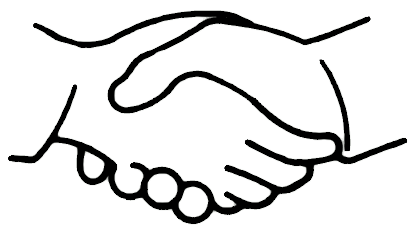 Team Monitoring ChartTeamwork skill: Negotiate and resolve conflictWhole-Club Monitoring ChartLearning Intention: to be able to listen, make compromises, and reach a solution when there is a disagreement.  Learning Intention: to be able to listen, make compromises, and reach a solution when there is a disagreement.  Learning Intention: to be able to listen, make compromises, and reach a solution when there is a disagreement.  Learning Intention: to be able to listen, make compromises, and reach a solution when there is a disagreement.  Learning Intention: to be able to listen, make compromises, and reach a solution when there is a disagreement.  Learning Intention: to be able to listen, make compromises, and reach a solution when there is a disagreement.  Learning Intention: to be able to listen, make compromises, and reach a solution when there is a disagreement.  Learning Intention: to be able to listen, make compromises, and reach a solution when there is a disagreement.  Success CriteriaSuccess CriteriaTallyHow many times did the teachers see this today?TallyHow many times did the teachers see this today?TallyHow many times did the teachers see this today?TallyHow many times did the teachers see this today?TallyHow many times did the teachers see this today?CommentWhich teams or students did this particularly well today? How?Success CriteriaSuccess CriteriaTeam 1:Team 2:Team 3:Team 4:Team 5:CommentWhich teams or students did this particularly well today? How?1I listen quietly and patiently to my team mates’ ideas and feelings, even when I disagree.2I stay calm and tell my team mates how I am feeling, when we disagree. E.g. “I feel annoyed when you do all the building, because I’d like to try my ideas too.” 3I suggest ways to solve disagreements. E.g. “If you build onto the front of the robot, maybe I can build onto the sides, so we can use both our ideas.”4I change what I am doing to help reach a solution, even if it isn’t what I want to do. 5I say sorry if I do or say something that upsets someone.Learning Intention: to be able to listen, make compromises, and reach a solution when there is a disagreement.  Learning Intention: to be able to listen, make compromises, and reach a solution when there is a disagreement.  Learning Intention: to be able to listen, make compromises, and reach a solution when there is a disagreement.  Learning Intention: to be able to listen, make compromises, and reach a solution when there is a disagreement.  Success CriteriaSuccess CriteriaTallyHow many times did the teachers see this today?CommentWhich teams or students did this particularly well today? How?1I listen quietly and patiently to my team mates’ ideas and feelings, even when I disagree.2I stay calm and tell my team mates how I am feeling, when we disagree. E.g. “I feel annoyed when you do all the building, because I’d like to try my ideas too.” 3I suggest ways to solve disagreements. E.g. “If you build onto the front of the robot, maybe I can build onto the sides, so we can use both our ideas.”4I change what I am doing to help reach a solution, even if it isn’t what I want to do. 5I say sorry if I do or say something that upsets someone.